HOLLYWOOD HILLS WEST NEIGHBORHOOD COUNCILBOARD MEETINGJuly 21, 20216:00pmZoom Meeting Link: https://us02web.zoom.us/j/81803038716Meeting ID: 818 0303 8716Phone Dial in: +1-669-900-6833 Code: 81803038716MinutesInstallation of Board by Ethan Weaver, Neighborhood Prosecutor, HollywoodBoard members should be visible on Zoom and stand to repeat oath. Installed Board may be seated, and meeting proceedCall to order by President, Anastasia Mann at 6:15 pm.Roll Call by Secretary, Darnell TylerEach board member states name, board position and if new or returning to HHWNC. 20 board members were present. Quorum established. Absent: 3; one seat vacant. President Anastasia Mann, announced the resignation of Jeremy Saunders, Community Chair, that afternoon.Approval of June 2021 Minutes President Anastasia Mann made a motion to approve minutes as submitted, 2nd by Parks and Open Space Chair, Jeffrey Masino. The minutes were approved. Public Official ReportsCD4 – Tabatha Yelos & Mehmet Berker, Office of Councilwoman Nithya Raman Mehmet Berker introduced himself to the neighborhood council.  July 17, masking indoor will be required.  Covid 19 Vaccine free for ages 12 and older.  Councilmember will be hosting a meeting with fire dept for brush clearance. Discussed enforcement of party house and home sharing ordinance violations.LAPD – Hollywood & North Hollywood DivisionsOfficer Kurtis Delbar stated there has been an increase in burglary from motor vehicles and increased Grand theft Auto on Mulholland, Cahuenga and Barham areas.           Public Comment: Chris WintrodeNeighborhood Prosecutor, Hollywood Division, Ethan WeaverEthan Weaver stated the dept is fighting party houses in the community.  There are 2 cases filed in Bel Air. LAFD – Chief HoganCongratulated new incoming board members and thanked the NC for exercise equipment at the station.  They will be hosting a meeting with Councilmember Ramans office regarding brush clearance.  Encouraging Covid 19 vaccinations for all staff.  In the process of installing wildfire alert cameras at Mt. Lee.LADOT – Brian GallagherThe tour bus ordinance was amended through LA City Council prior to their recess.  Locations for restrictions must be approved by the full city council.  They have completed 7 blocks of studies in CD5 and have started in HHWNC. Recommendations will be provided to CD4.           Public Comment:  Chris Wintrode46th Assembly District, Sophia Soudani, Office of Assemblymember Adrin NazarianSophia Soudani stated that Assembly Nazarian’s office is partnering with LA Family Housing in North Hollywood.  They are working on EDD cases.50th Assembly District- Josh Kurpies, Office of Assemblyman Richard BloomJosh Kurpies stated that the assembly will begin summer recess in August.  Assemblymember Bloom signed SB 144, Film Tax Credit and is working with Assemblymember Friedman on Graffitii. Hollywood Bowl/Stratiscope, Angela Babcock Angela Babcock stated that The Ford Amphitheatre is open, and the Hollywood Bowl season has started.  The Bowl had a 4th of July Program.  The community placard program has been suspended.President’s Report (Anastasia Mann) Final thank you to the retiring board members and thank you for your service.Welcome to new – now seated – board members. Feel free to reach out for help.LAPD NATIONAL NIGHT OUT – AUGUST 3, 2021 – Location TBATOUR BUS STREET RESTRICTION AND TASK FORCE UPDATE: Brian Gallagher, DOT and LAPD Temp Hollywood Hills SLO Dominguez President Mann will be unavailable due to major surgery on July 23rd for at least one, possibly two months. Contact First VP Stuart Ross or Second VP Jane Crockett for assistance. VicePresident@HHWNC.org or SecondVicePresident@HHWHC.org HHWNC will be DARK, as usual, in the month of August. Next full Board Meeting was scheduled for Wednesday, September 15th. Due to holiday proposed new meeting date of September 22, 2021.Motion: HHWNC move the monthly board meeting in September to September 22, 2021 at 6pm.President Anastasia Mann made the motion to move meeting, 2nd by First Vice President Stuart Ross. The motion passed 20-0.Treasurer’s Report (Matt Shichtman) Board Member Reimbursements -- NoneApprove Monthly Expenditure ReportMotion: The Board of the Hollywood Hills West NC approves the June 2021 Monthly Expenditure Report submitted by Treasurer Matt Shichtman.President Anastasia Mann made the motion on behalf of Treasurer Matt Shichtman, 2nd by Outreach and Public Events Chair, Kyle Naumovski.  The motion passed 20-0.Motion to amend adding “as well as DRAFT FY 2021 - 2022 Budget to submit to City Clerk Office.” By President Anastasia Mann and 2nd by Parks and Opens Space Chair, Jeffrey Masino.  The motion passed 20-0.Committee Reports Transportation (Kyrstin Munson)Metro Bike Share Presentation Presenters:Eric L. Houston AICP, LEED Green Associate
LA Metro
Senior Manager Transportation Planning
Countywide Planning and Developmenthoustone@metro.netBrett Thomas, Principal Planner  thomasbj@metron.netEric and Brett provided information about bike share programs. For more information visit: https://bikeshare.metro.net/ Public Safety (Paul Jenkins)  Join Our Upcoming CD4 Conversation on Emergency Preparedness As a part of our #ReadyCD4 Emergency Preparedness campaign, our Office is honored to host Deputy Chief Armando Hogan from the LAFD West Bureau and Captain Bryan Nassour of LAFD’s Brush Clearance Unit to discuss brush season and clearance, evacuation preparedness, and high fire severity zones on July 22, 2021 at 5:00 PM. To register for the event to: https://www.zoomgov.com/webinar/register/WN_iKFQsCHVQomfiOF3TPjhjANew Board Member Comments & Questions re: TrainingGeneral Public Comment on Non-Agenda Items – Comments from the public on non-agenda items within the Board’s subject matter jurisdiction.  No discussion allowed. Public comments are limited to 2 minutes per speaker. No public comments. Adjournment at 8:43 pm.  CITY OF LOS ANGELESHOLLYWOOD HILLS WEST NEIGHBORHOOD COUNCIL OFFICERSPRESIDENTANASTASIA MANNVICE-PRESIDENTSTUART ROSSSECOND VICE PRESIDENTJANE CROCKETT SECRETARYDARNELL TYLERTREASURERMATT SHICTHMANCALIFORNIAHOLLYWOOD HILLS WEST NEIGHBORHOOD COUNCILC/O Department of Neighborhood Empowerment 3516 N. BroadwayLos Angeles, CA 90031TELEPHONE: (213) 485-1588FAX: (213) 485-1836Toll Free 1 (866) LA HELPSHOLLYWOOD HILLS WEST NEIGHBORHOOD COUNCIL OFFICERSPRESIDENTANASTASIA MANNVICE-PRESIDENTSTUART ROSSSECOND VICE PRESIDENTJANE CROCKETT SECRETARYDARNELL TYLERTREASURERMATT SHICTHMAN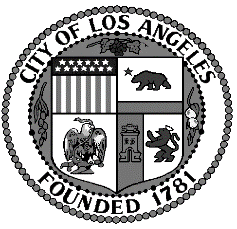 HOLLYWOOD HILLS WEST NEIGHBORHOOD COUNCILC/O Department of Neighborhood Empowerment 3516 N. BroadwayLos Angeles, CA 90031TELEPHONE: (213) 485-1588FAX: (213) 485-1836Toll Free 1 (866) LA HELPS